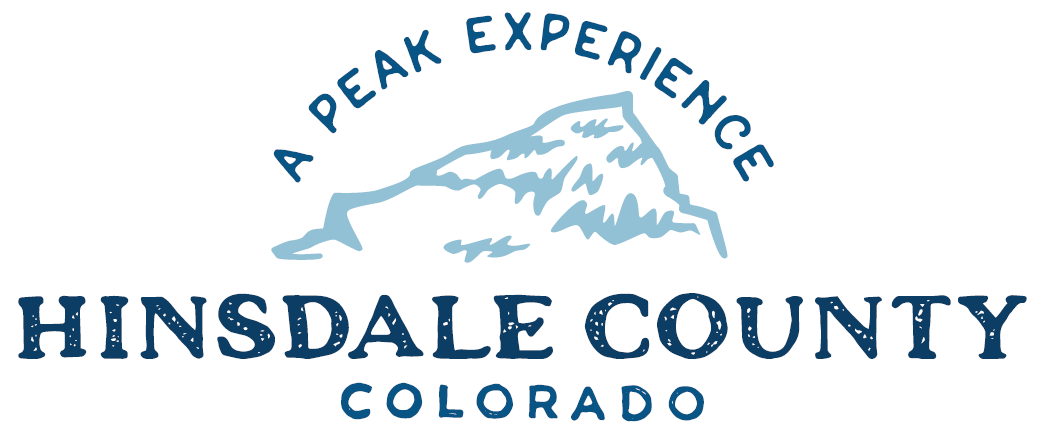 BOARD OF COUNTY COMMISSIONERS WORKSHOP & MEETINGCoursey Annex, 311 N. Henson St., Lake CityWednesday, April 19, 2023 – 8 a.m.AGENDA 8 AM		OPEN DISCUSSION8:30 AM         WORKSHOP 	Discuss Letter to Commnet Broadband Supporting Cellular Service in the Upper Piedra from Hinsdale, Mineral and Archuleta CountiesDiscuss Sportsmans Campground Liquor License RenewalDiscuss Letter to Congresswoman Boebert Regarding 2013 Narrowband Mandate for Radio CommunicationsDiscuss Update on PeninsulaDiscuss 2023 Intergovernmental Agreement (IGA) Regarding Undesirable Plant ManagementDiscuss Ordinance Providing for the Regulation of Transient Vendors Doing Business in Hinsdale County, ColoradoDiscuss Mutual Aid Agreement with Alamosa, Conejos, Costilla, Mineral, Rio Grande and Saguache CountiesDiscuss Contract with Colorado Department of Transportation (CDOT) for Funding of County Road 30 Chip and Seal Overlay ProjectDiscuss Agreement for Engineering Services with Buckhorn Engineering Inc. for Preliminary and Final Design of County Road 30 Chip and Seal Overlay ProjectDiscuss IGA with Ouray, San Miguel and San Juan Counties for Management of www.alpineloop.info WebsiteCLOSE COMMISSIONER WORKSHOPOPEN COMMISSIONER’S REGULAR MEETINGPledge of Allegiance Modifications to the AgendaApproval of the AgendaCitizen Comments from the FloorREGULAR AGENDAConsider Letter to Commnet Broadband Supporting Cellular Service in the Upper Piedra from Hinsdale, Mineral and Archuleta CountiesConsider Sportsmans Campground Liquor License RenewalConsider Letter to Congresswoman Boebert Regarding 2013 Narrowband Mandate for Radio CommunicationsConsider 2023 IGA Regarding Undesirable Plant ManagementConsider Ordinance Providing for the Regulation of Transient Vendors Doing Business in Hinsdale County, ColoradoConsider Mutual Aid Agreement with Alamosa, Conejos, Costilla, Mineral, Rio Grande and Saguache CountiesConsider Contract with CDOT for Funding of County Road 30 Chip and Seal Overlay ProjectConsider Agreement for Engineering Services with Buckhorn Engineering Inc for Preliminary and Final Design of County Road 30 Chip and Seal Overlay ProjectConsider IGA with Ouray, San Miguel and San Juan Counties for Management of www.alpineloop.info WebsiteTREASURER’S REPORTPRESENTATION OF BILLS TO BE PAID ADJOURN MEETINGRegister in advance for this meeting:https://us02web.zoom.us/meeting/register/tZwuf-ChrD0jE9EKpfmC6oojOwPWslmbU-qI After registering, you will receive a confirmation email containing information about joining the meeting. Times stated are approximate and the agenda may be modified as necessary at the discretion of the Board.  The next Commissioner’s meeting is a workshop and meeting scheduled for Wednesday, May 3, 2023, unless otherwise noted at the Coursey Annex, 311 N. Henson Street, Lake City, CO  81235.Two or more Hinsdale County Commissioners may attend the Town of Lake City Board of Trustees Meeting on Wednesday, April 19, 2023, at 5:30 p.m.